 Приложение № 2 к «Общим условиям договора типового потребительского кредита (с обеспечением), предоставляемого ББР Банком (АО)»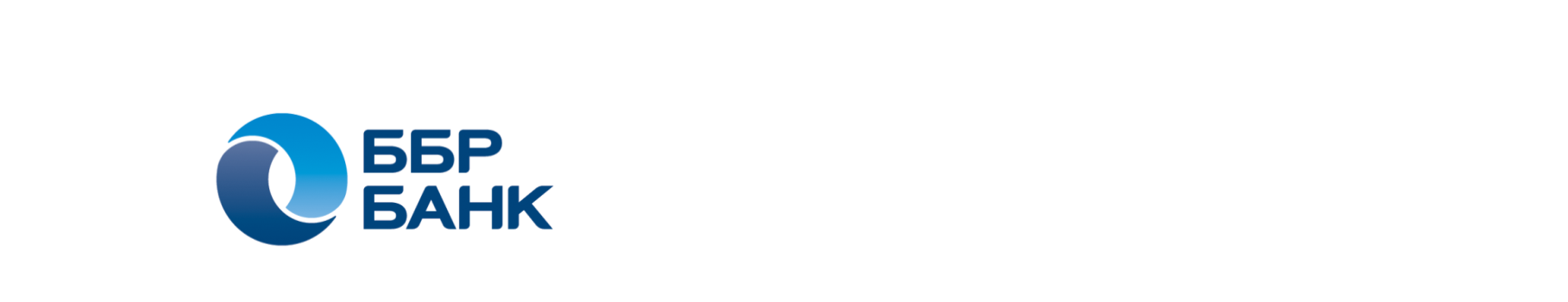 В ББР БАНК (акционерное общество)__________________________________________________(Фамилия И.О.  Заемщика)__________________________________________________(документ, удостоверяющий личность)__________________________________________________ (адрес места жительства (регистрации) или места пребывания)__________________________________________________ (контактный телефон)ЗАЯВЛЕНИЕ О ДОСРОЧНОМ ПОГАШЕНИИ КРЕДИТА Прошу провести полное / частичное (нужное подчеркнуть) досрочное погашение Кредита, предоставленного по Кредитному договору №_____________ от ____________________ путем списания денежных средств, находящихся на счете № ________________________________________ в Банке. Досрочное погашение прошу провести с учетом следующих условий:Прошу вышеуказанную сумму засчитать в счет погашения процентов, начисленных на сумму Основного долга с даты, следующей за датой последнего погашения обязательств по Кредиту, по дату проведения досрочного погашения (включительно), а в остальной части -  в счет возврата Кредита.Прошу после проведения частичного досрочного погашения (нужное отметить): Подтверждаю, что ознакомлен(-а) со следующими условиями исполнения настоящего Заявления:1. Банк не проводит операцию полного или частичного досрочного погашения кредита, если в дату проведения досрочного погашения денежных средств на Счете Заемщика недостаточно для оплаты Ежемесячного платежа, начисленных процентов и неустойки (при наличии) по Кредиту, а также заявленной выше суммы досрочного погашения.2. Банк рассматривает заявление, производит пересчет размера Ежемесячного платежа (при необходимости), формирует новый График платежей и направляет (передает) его Заемщику в сроки и в порядке, установленные Кредитным договором.3. При досрочном возврате всей суммы Кредита или ее части Банк обязуется провести погашение в день, указанный в заявлении. 	    «___»_________  ______г.	Подпись Заемщика_______________/ФИО/______________________________________________________________________________________________________________________________________________Отметки Банка:  Настоящее Заявление принято:   «___»_________________г.___________________________ _______________________ ___________________________________(Наименование должности сотрудника Банка)	(подпись) 	(И.О. Фамилия)Дата проведения досрочного погашения:_____  / ________  / _____Сумма, направляемая на досрочное погашение: Сумма, направляемая на досрочное погашение: Сумма, направляемая на досрочное погашение: __________________(____________________________________________________________________________________________________________________________) рублей/долларов США/Евро__________________(____________________________________________________________________________________________________________________________) рублей/долларов США/Евро__________________(____________________________________________________________________________________________________________________________) рублей/долларов США/Евроуменьшить Ежемесячный платеж, срок погашения Кредита оставить прежнимуменьшить Срок погашения Кредита, размер Ежемесячного платежа оставить прежним